ADD	ARB/21A28/1新[ARB-3]号决议草案（2017年，布宜诺斯艾利斯）国际电联在营造有助于发展中国家
向未来电信技术基础设施过渡的适当电信生态系统方面的作用（2017年，布宜诺斯艾利斯）世界电信发展大会（2017年，布宜诺斯艾利斯），忆及a)	信息社会世界峰会论坛（2017年）关于国际电联在协调、实施和监控峰会成果以及将可持续发展目标与WSIS的主要趋势相协调方面所开展活动的成果；b)	世界电信发展大会关于“国际电联电信发展部门（ITU-D）在落实信息社会世界高峰会议各项成果方面的作用”的第30号决议（2014年，迪拜，修订版）；c)	世界电信发展大会（WTDC）关于“现代电信/信息通信技术设施、服务和相关应用的非歧视性接入”的第20号决议（2010年，海得拉巴，修订版）；考虑到a)	由于新技术的问世，标准在不断发生变化，这直接影响到发展中国家对于电信基础设施的投资；b)	电信网络的开发、维护和可持续性均需每年的大量投入；c)	一些新技术的制造商不提供可将采用过时技术的装置和设备回收、再用于未来电信网络的解决方案，这种做法不利于发展中国家经济体；d)	缩小发展中国家的数字差距与访问和使用未来电信网络基础设施的方式相关，认识到a)	发展中国家和电信公司对未来电信技术和网络新基础设施的投资，取决于此类投资给相关国家经济带来的益处；同时注意到发展中国家的一些公有部门已自行承担起投资电信技术基础设施的责任；b)	发展中国家的公有部门和私营部门的电信运营商均依赖现有电信技术投资的回报来为新基础设施融资；c)	许多发展中国家仍在使用那些采用无法继续研发但仍必须维持的技术的基础设施和设备；d)	对发展中国家电信技术基础设施的投资与制造商认可的投资不匹配;e)	国际电联可以在确保技术顺利发展方面发挥重要作用，使发展中国家能够通过完善已通过的规划来收回基础设施投资；f)	每年被新技术淘汰下的老旧技术设备达数千吨，尤其对向发展中国家的电信运营商投资造成不利影响，做出决议 责成电信发展局主任与无线电通信局和电信标准化局的主任密切合作，通过以下方式满足发展中国家在此领域的需求：1	提出建议并分享公有部门和电信运营商的最佳做法，按照各国的实际情况和发展条件，完善电信技术基础设施建设规划；2	通过在现有资源范围内划拨必要的财务拨款，给予此议题以充分重视，加快本决议的落实，责成第2研究组在所分配到的课题的框架内，与ITU-T和ITU-R研究组协作，实现下列目标：1	拟议一项研究，说明发展中国家现有电信技术基础设施与制造商未来电信技术投资计划之间可达到的平衡；2	就所分配到的课题编制一份有关此领域工作进展的年度报告；3	为组织与此议题有关的研讨会和讲习班做出贡献。______________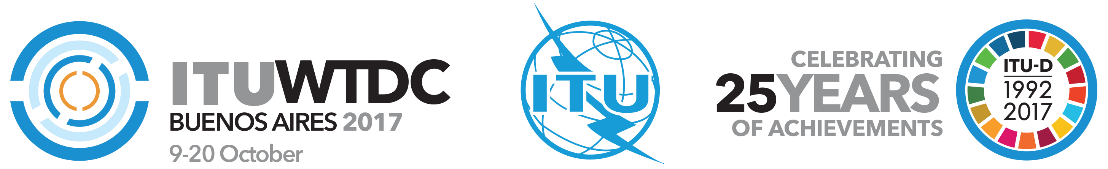 2017年世界电信发展大会（WTDC-17）2017年10月9-20日，阿根廷布宜诺斯艾利斯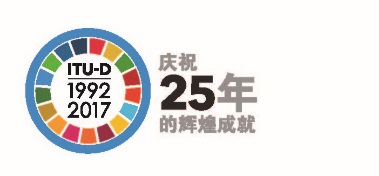 全体会议全体会议文件 WTDC-17/21 (Add.28)-C2017年9月8日原文：阿拉伯文阿拉伯国家阿拉伯国家阿拉伯国家新决议草案新决议草案新决议草案国际电联在营造有助于发展中国家
向未来电信技术基础设施过渡的适当电信生态系统方面的作用国际电联在营造有助于发展中国家
向未来电信技术基础设施过渡的适当电信生态系统方面的作用国际电联在营造有助于发展中国家
向未来电信技术基础设施过渡的适当电信生态系统方面的作用重点领域：–	决议和建议概要：关于国际电联在营造有助于发展中国家向未来电信技术基础设施过渡的适当电信生态系统方面的作用的新决议。预期结果：–参考文件：–重点领域：–	决议和建议概要：关于国际电联在营造有助于发展中国家向未来电信技术基础设施过渡的适当电信生态系统方面的作用的新决议。预期结果：–参考文件：–重点领域：–	决议和建议概要：关于国际电联在营造有助于发展中国家向未来电信技术基础设施过渡的适当电信生态系统方面的作用的新决议。预期结果：–参考文件：–